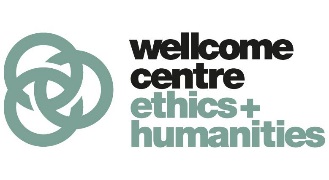 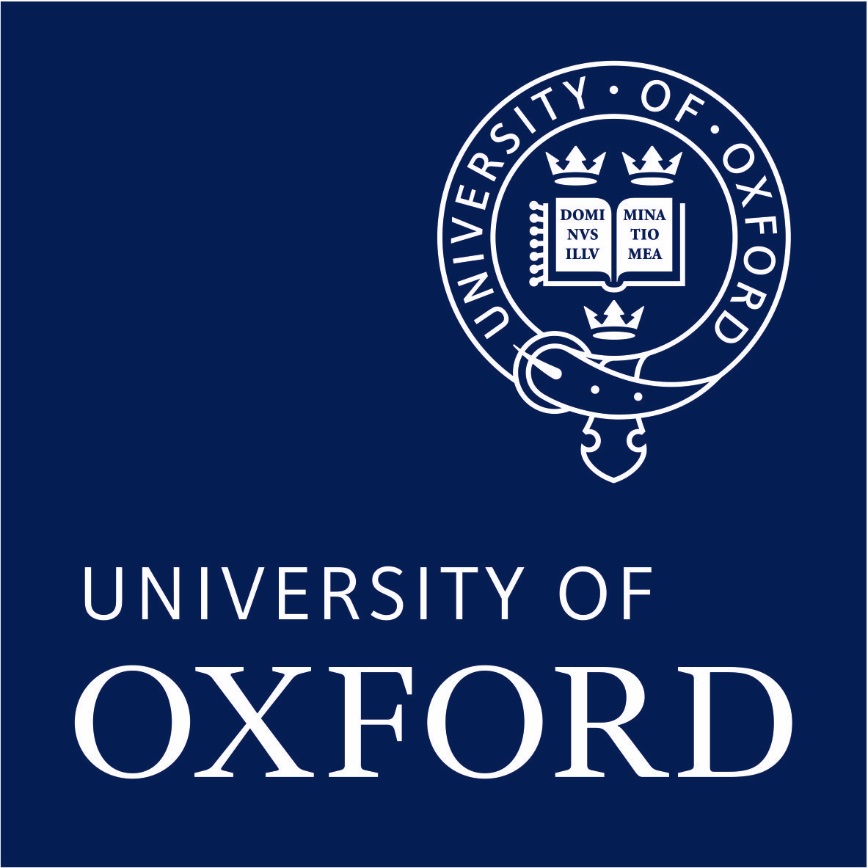 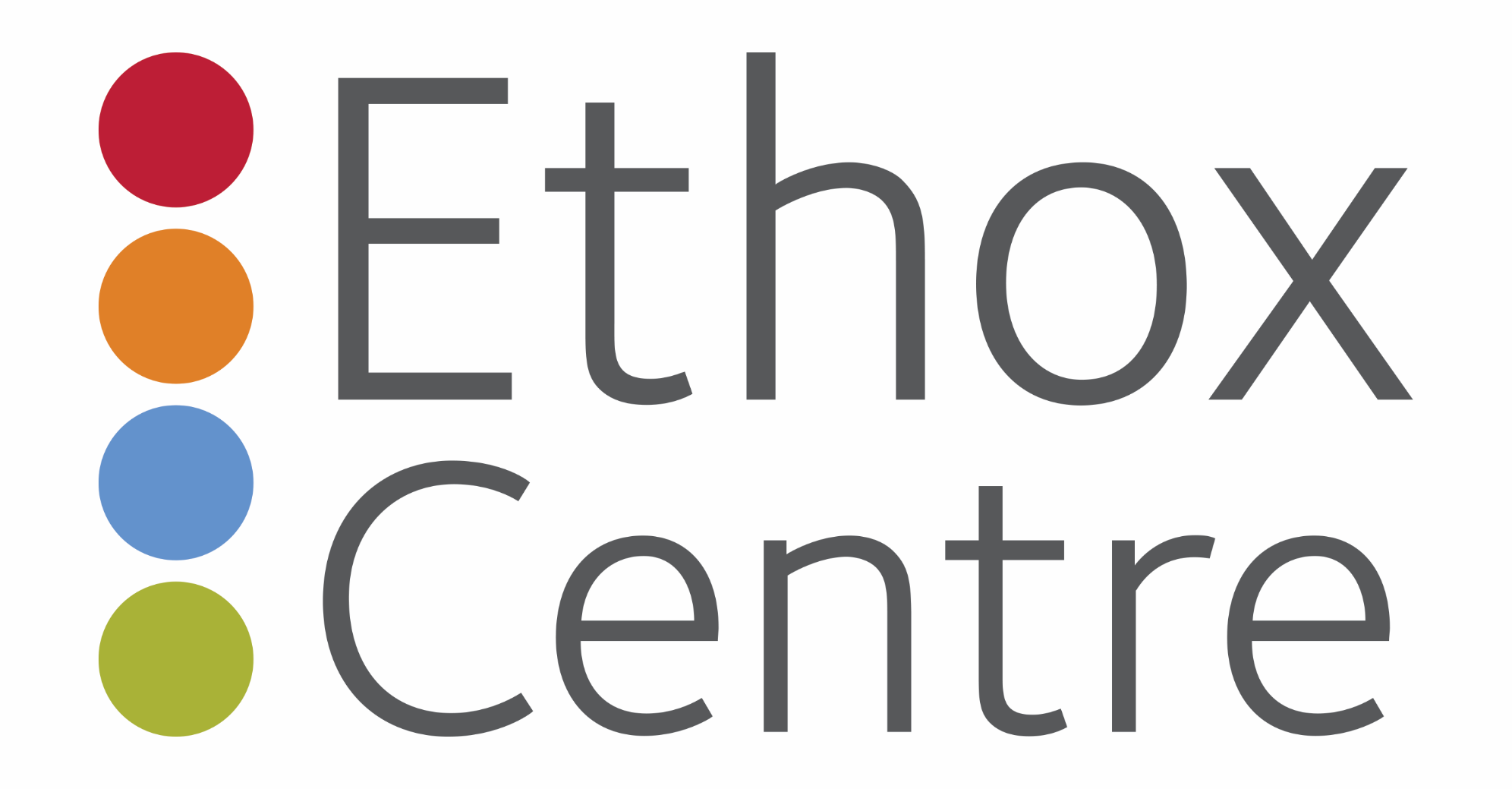 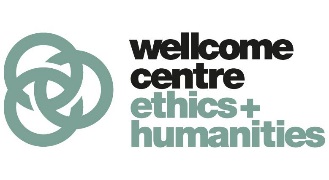 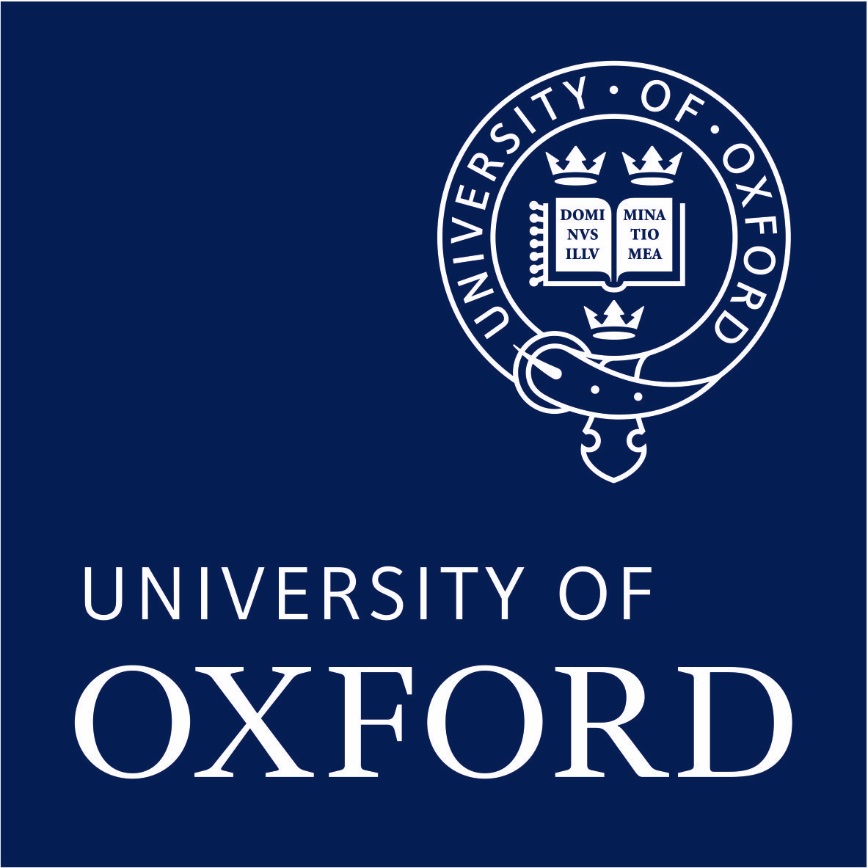 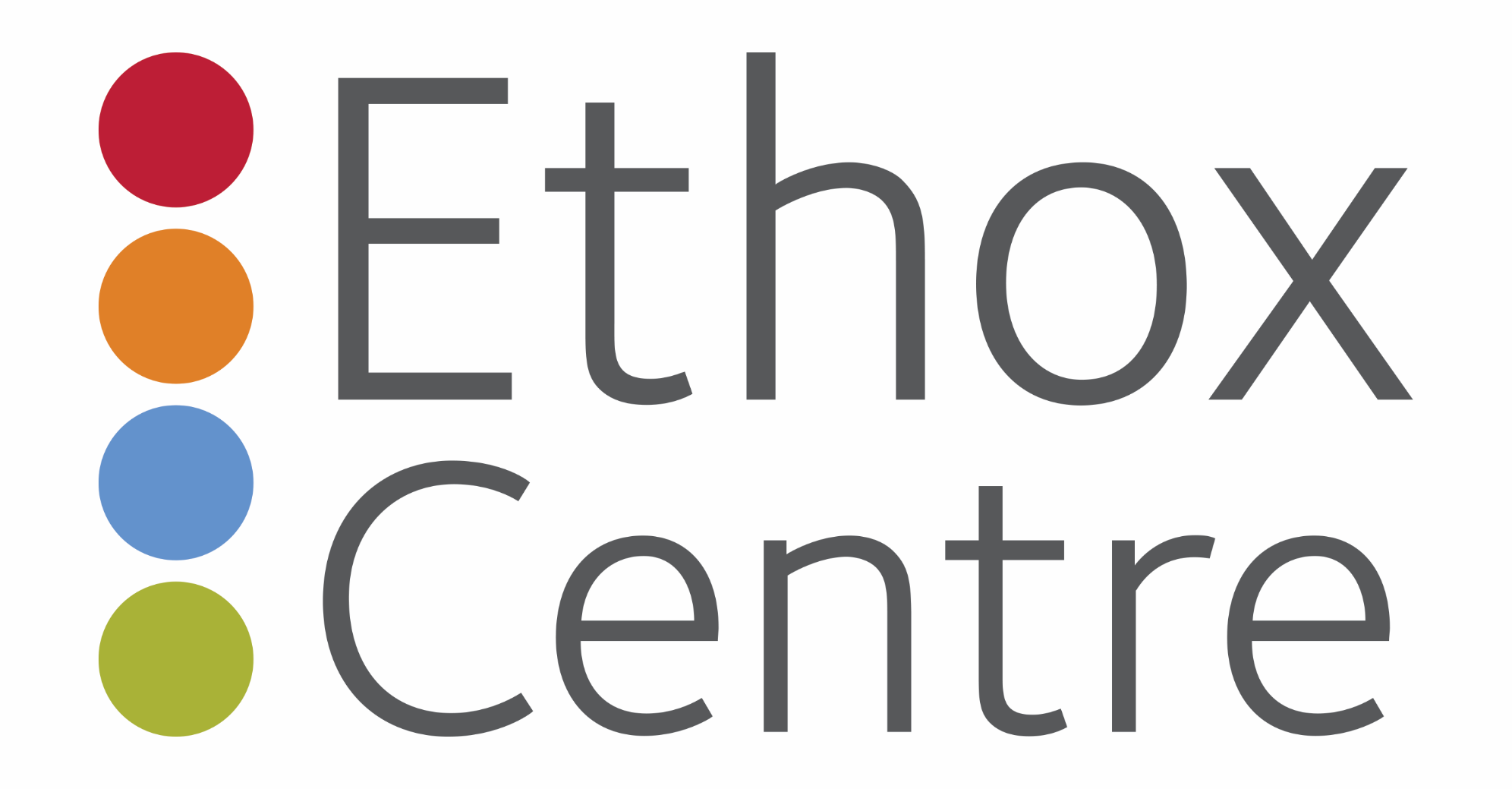 Academic Visitor ProgrammeWellcome Centre for Ethics and HumanitiesApplication FormPersonal Information Contact Proposed Research at Oxford Home Institution Referee from home institution Additional Materials Please include with this application: • CV • Research proposal (1 page A4) Please send the completed form and additional materials by email to weh@bdi.ox.ac.ukSurnameGiven Name(s)Nationality: Postal Address: Post Code: Country: Daytime Telephone: Mobile: Email Address: Proposed dates (visits are usually for up to 4 weeks)From: To:(DD/MM/YY)Purpose of application (subject of research)Name of WEH researcher/student who you will collaborate with.Please describe how your project relates to the research priorities of the WEH Centre.What are the expected outputs of your visit?Please see our website for details of our researchers and projects: https://www.weh.ox.ac.uk/Please see our website for details of our researchers and projects: https://www.weh.ox.ac.uk/Position in Your Home Institution: Name of Institution: Full NameTitle/PositionDepartment/organisation